Media informationDate	02.09.2022No.	PI 2354Number of characters	3161Contact	Müller Martini AG	Untere Brühlstrasse 17, 4800 Zofingen/Switzerland	Phone +41 62 745 45 45	info@mullermartini.com, www.mullermartini.comLearn more about Muller Martini's digital saddle stitcher solutions in a videoInkjet printing has experienced an additional boost as a result of the corona pandemic. But it is no longer reserved for softcover and hardcover books. Saddle-stitched magazines, brochures and catalogs are also increasingly coming off a digital press. In a new video, you can find out more about the advantages that digital saddle stitcher solutions from Muller Martini can bring you.Since Muller Martini launched the first saddle stitcher with automatic sheet feeders in 1950, the first fully automatic machine with first-time coupling of feeders, stitching machine and three-knife trimmer in 1952, and the "flying stitching heads" (stitching without stop and go) in 1956, the paper flow has followed the same principle. The folded sheets pass from the feeders onto a transport chain, are guided to the stitching head and then trimmed on three sides.What was a standard process for offset printed and folded sheets for decades, required a new (inline) paper handling with the advent of digital printing for saddle stitching. Keywords for this are, for example, unwinding station, cutting unit, buckle plate unit and plow folder.A completely automated workflow is needed But the hardware is only one component. In order to produce short runs – and that's what digital printing is mostly about – efficiently, cost-effectively and, as far as possible, without manual intervention, you also need a completely automated workflow from prepress to production of the end product.Onlineprinters, which specializes in digital saddle stitching, relies on the Connex workflow system developed by Muller Martini at its plant in Neustadt an der Aisch. "Without Connex, the introduction of digital saddle stitching at our plant would not have been possible in such a short time, and we would not be able to produce short runs efficiently," says Jürgen Winkler. Connex offers Onlineprinters numerous advantages, according to the COO. ► It controls the press and postpress.► It provides cutting marks and bookmarks to guarantee the matching of content and cover.► It enables batch formation so that products of the same format can be produced one after the other.Significant increase in efficiency thanks to the job preview monitorOnlineprinters also has Connex LineControl PRO, an intelligent workflow controller that connects a wide range of production processes related to digital printing, and a job preview display that lets employees see what's coming up. "This allows them to make preparations for the next jobs," says Jürgen Winkler. "Thanks to the job preview display on the screen, we notice a significant increase in efficiency because we already have all the information on the screen."Learn more about digital saddle stitcher production at Onlineprinters in this article on the Muller Martini website.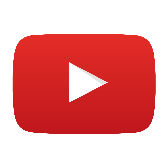 Watch this video to see the benefits of digital saddle stitcher solutions from Muller Martini Onlineprinters.